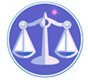 【更新】2018/10/2【編輯著作權者】黃婉玲（建議使用工具列--〉檢視--〉文件引導模式/功能窗格）（參考題庫~本文只收錄部份頁面,且部份無法超連結其他位置及檔案）《《國際法相關測驗題庫彙編》(共5單元 & 100題)》》〈〈解答隱藏檔〉〉【其他科目】。S-link123總索引。01警察&海巡考試。02司法特考&專技考試。03公務人員考試(答案顯示)104年(1-20)10401。a（5）104年公務人員特種考試外交領事人員三等考試。英文組104年公務人員特種考試外交領事人員及外交行政人員、民航人員、原住民族及稅務人員考試試題10170【考試別】外交人員特考【等別】三等考試【類科組】外交領事人員各組【科目】國際法（含國際公法與國際私法）【考試時間】2小時甲、申論題部分：（75分）　　一、國際法與國際禮讓有何不同？試說明之。（25分）　　二、何謂國際人道法？國際人道法包含許多國際公約；這些公約可分為兩個系統，即「海牙法系統」及「日內瓦法系統」。試就兩者規範之重點予以分析，又此二法系統何時開始合而為一？（25分）　　三、涉外民事法律適用法第8條規定：「依本法適用外國法時，如其適用之結果有背於中華民國公共秩序或善良風俗者，不適用之。」所謂「其適用之結果有背於中華民國公共秩序或善良風俗者」，究何所指？試舉例說明之。（25分）乙、測驗題部分：（25分）71011.下列何者不屬於國際爭端和平解決之外交途徑？答案顯示:【C】（A）成立調查委員會（B）斡旋（C）干涉（D）調停2.2007年里斯本條約通過後，對於歐洲聯盟的描述，下列何者錯誤？答案顯示:【A】（A）不具有國際人格（B）在一個國際法庭上享有提起訴訟之程序的特權者（C）國際法下權利與義務的負擔者（D）國際法條文規定下之受益者3.「對締約成員任一產品之輸入或輸出，除課徵關稅、國內稅與其他規費外，不得藉由配額、輸入許可證，來限制數量」是屬於世界貿易組織的那一原則？答案顯示:【D】（A）重複諮商的談判原則（B）關稅減讓原則（C）互惠原則（D）普遍廢止數量限制原則4.1962年丹麥與蘇格蘭「紅色十字軍號案」（The Red Crusader）是屬於公海管轄權的何種施行步驟？答案顯示:【C】（A）接近權（B）臨檢權（C）緊追權（D）搜索權5.透過數量凍結與貿易制裁，以期減少各國生產、使用破壞臭氧層物質，並將氟氯碳化物、海龍、四氯化碳與甲基氯仿列為管制物質的條約，為下列何者？答案顯示:【A】（A）蒙特婁議定書（B）控制危險廢棄物跨境轉移及其處置之巴賽爾公約（C）生物多樣性公約（D）保護臭氧層維也納公約6.關於外交代表與領事官豁免權的敘述，下列何者錯誤？答案顯示:【A】（A）兩國若斷絕外交關係，領事官則無法繼續執行領事職務（B）外交代表於駐在國內不得被逮捕拘留（C）領事官若犯重罪時，駐在國可依法院命令予以逮捕和羈押候審（D）兩國同意建立領事關係，並不代表同意建立外交關係7.關於領海之無害通過（innocent passage）之敘述，下列何者正確？答案顯示:【C】（A）穿過領海且進入內水或停靠內水以外的泊船處或港口設施（B）任何飛機飛越沿海國領海上空，若屬無害通過則不須取得沿海國之同意（C）潛水艇或「其他潛水器」於行使無害通過權時，須在海面上航行並展示其旗幟（D）沿海國對非無害通過之處理方式，則是先將船舶扣押8.美西戰爭時期的哈巴拉與羅拉號（The Paquete Habana and The Lola）船案屬於國際法淵源的何種適用？答案顯示:【B】（A）條約（B）國際習慣（C）一般法律原則（D）司法判例9.2001年比利時的刑事法庭以違反人道罪對四名盧安達人進行起訴，此基於何種管轄權之原則？答案顯示:【A】（A）普遍管轄原則（B）保護管轄原則（C）被害人國籍原則（D）領域管轄原則10.關於國家承認的性質，下列學說何者正確？答案顯示:【D】（A）宣示說是指一個新國家，只有經過承認，才能創造國家之國格，具備國際人格（B）構成說是指新國家的國格與新政府之權威的存在是一客觀的事實，承認只是正式確認既存的事實（C）宣誓說認為新成立國家若欲成為國際法主體，必須得到其他既存國際法主體的承認（D）構成說認為其他既存國家之承認行為，具有創造效果11.對於一國關於同一事項先後所定條約之適用問題，下列何者錯誤？答案顯示:【B】（A）聯合國會員國在聯合國憲章下之權利義務與其依任何其他國際協定所負之義務有衝突時，其在聯合國憲章下之義務應優先（B）二個先後牴觸的條約都無效（C）訂立前後牴觸條約的國家仍負國際責任（D）關於同一事項先後所訂條約之適用，除條約中另有規定外，「在為兩條約之當事國與僅為其中一條約之當事國間彼此之權利義務，依兩國均為當事國之條約訂之」12.下列何者不屬於國際人道法的相關條約？答案顯示:【D】（A）1998年國際刑事法庭羅馬章程（B）2000年關於 1989年兒童權利公約的議定書（C）1997年關於禁止使用對人地雷的渥太華公約（D）1976年公民與政治權利國際公約13.關於多邊條約修訂問題，下列何者正確？答案顯示:【C】（A）多邊條約原則上應經全體締約國同意才能修改，在實務上亦是如此（B）「彼此間協定」（Inter se agreement）修改多邊條約辦法，實際上已經適用於建立某些領土上的制度之條約（C）多邊條約的某些締約國間訂立「彼此間協定」（Inter se agreement），僅在這些締約國之間修改條約（D）修改條約的提議必須通知全體締約國，且僅願意修約的締約國有權參加14.下列何者不是沿海國於專屬經濟區內的權利？答案顯示:【D】（A）主權權利（B）專屬權利（C）管轄權利（D）治理權利15.依我國現行涉外民事法律適用法之規定，法人本國法之認定依下列何者？答案顯示:【D】（A）法人之主事務所所在地（B）法人之營業中心地（C）法人發起人之國籍（D）法人之據以設立地16.A 有限公司為在德國完成設立登記之公司，其主要事務所設於英國，其並未依中華民國法律設立分支機構，今有 A 公司股東日本國人甲，針對 A 公司分配盈餘而涉訟，若依照現行涉外民事法律適用法，該爭議應依下列何者處理？答案顯示:【A】（A）公司本國法而適用德國法，因其為公司內部事項問題（B）股東之本國法而適用日本國法，因其為股東權問題（C）公司本國法而適用英國法，因其為公司內部事項問題（D）中華民國法，因其為公司內部事項問題17.關於國籍的衝突，下列敘述何者錯誤？答案顯示:【D】（A）國籍之積極衝突為當事人具有兩個以上之國籍的情形（B）國籍之消極衝突為當事人為無國籍之情形（C）依現行涉外民事法律適用法，當事人無國籍時，適用其住所地法（D）依現行涉外民事法律適用法，當事人有多數國籍時，適用其最後取得國籍之法18.下列何者涉外法律關係不會有涉外民事法律適用法之反致條款的適用？答案顯示:【B】（A）人之行為能力（B）法律行為發生債之關係（C）繼承（D）父母與子女間之法律關係19.關於規避法律之問題，下列敘述何者錯誤？答案顯示:【A】（A）當事人具有詐欺外國法之意圖為規避法律成立的要件之一（B）法庭地國為被詐欺國為規避法律成立要件之一（C）規避中華民國法律之強制規定者，該強制規定仍適用之（D）規避法律雖源於實體法上之脫法行為，但兩者在手段和目的上均有不同之處20.A 國人甲生前向 B 國人乙借貸 1000 萬元，其死後有 C 國籍之被繼承人丙、丁和戊，其中丙償還乙 1000 萬元後，向丁、戊分攤求償，依現行涉外民事法律適用法之規定，下列何者為此分擔求償法律關係之準據法？答案顯示:【A】（A）借貸契約所明示之準據法（B）債務人間之法律關係所應適用之法律（C）債權人乙之本國法 B 國法（D）法庭地法☆★各年度考題☆★☆★各年度考題☆★☆★各年度考題☆★（1）。公務人員特種三等考試~外交領事人員。107年。106年。105年。104年。103年